от «26» ноября  2019 года                        № 69                                       пос.   Коробкин                                                                                  «О земельном налоге»В  соответствии Федеральным законом от 6 октября . N 131-ФЗ "Об общих принципах организации местного самоуправления в Российской Федерации",  с главой   31  Налогового  кодекса  Российской  Федерации,   руководствуясь Уставом   Коробкинского  сельского муниципального образования Республики Калмыкия   Собрание  депутатов  Коробкинского сельского  муниципального  образования Республики  Калмыкия                                               РЕШИЛО: 1. Установить  земельный налог на территории Коробкинского сельского муниципального образования Республики Калмыкия.Общие положенияНастоящим решением в соответствии с Налоговым кодексом Российской Федерации на территории   Коробкинского сельского муниципального образования Республики Калмыкия определяются:1.  Ставки земельного налога (далее-налог);2. Порядок уплаты налога (в отношении налогоплательщиков – организаций);3. Сроки уплаты налога (в отношении налогоплательщиков – организаций);4. Налоговые льготы, основания и порядок их применения, включая величину налогового вычета для отдельных категорий налогоплательщиков2. Налоговые ставки             1. Налоговые ставки устанавливаются в следующих размерах:3.Порядок уплаты налога и авансовых платежей по налогуСрок уплаты налога налогоплательщиками  определяется в соответствии с Налоговым Кодексом Российской Федерации.Уплата налога  и авансовых платежей по налогу налогоплательщиками – организациями производятся в порядке, предусмотренной статьей 397 Налогового кодекса Российской Федерации.3.1 . Сроки уплаты налога и авансовых платежей по налогу1. Налогоплательщики-организации уплачивают налог, подлежащий уплате по истечении налогового периода, не позднее 1 февраля года, следующего за истекшим периодом.2. Налогоплательщики-организации уплачивают авансовые платежи по налогу не позднее последнего числа месяца, следующего за истекший периодом. 4. Налоговые льготы, основания и порядок их применения1. Освобождаются от налогообложения: 1) муниципальные учреждения и организации, полностью финансируемые из бюджета  Коробкинского сельского муниципального образования Республики Калмыкии;2) муниципальные учреждения и организации, полностью финансируемые из бюджета   Сарпинского  районного  муниципального образования Республики Калмыкии.2. Основания применения льгот:Налогоплательщики, имеющие право на налоговые льготы, в том числе в виде налогового вычета, установленные законодательством о налогах и сборах, представляют в налоговый орган по своему выбору заявление о предоставлении налоговой льготы, а также вправе представить документы, подтверждающие право налогоплательщика на налоговую льготу.Заявление и документы, подтверждающие основания для получения льготы, предоставляются в налоговые органы в порядке, установленном действующим законодательством.5. Заключительные положения1. Настоящее решение вступает в силу с 1 января 2020 года, но не ранее  чем по истечении одного месяца со дня его официального опубликования.2. Пункт 3  пункта 1 и пункт 3.1 настоящего решения утрачивают силу с 1 января 2021 года.3. Со дня вступления в силу настоящего решения утрачивают силу: Решение Собрания депутатов   Коробкинского  сельского муниципального  образования Республики  Калмыкия № 24 от 22 ноября . «Об утверждении ставок земельного налога»; Решение Собрания депутатов Коробкинского сельского муниципального  образования Республики  Калмыкия  № 49 от 17.07.2018 г.  «О внесении изменений и дополнений в решения Собрания депутатов  Коробкинского сельского муниципального  образования Республики Калмыкия № 24  от 22.11.2016 года «Об утверждении ставок земельного налога».             4. Опубликовать настоящее решение в средствах массовой информации и разместить на официальном сайте     Сарпинского  районного  муниципального образования Республики Калмыкия в сети «Интернет».  Председатель Собраниядепутатов Коробкинского сельского муниципального образования Республики Калмыкия                                                                               Е.В. Русанов   Глава Коробкинского сельскогомуниципального образованияРеспублики Калмыкия (ахлачи)	 		                                  Е.Н. Литвиненко РЕШЕНИЕСОБРАНИЯ ДЕПУТАТОВКОРОБКИНСК   СЕЛЬСКОГО МУНИЦИПАЛЬНОГО ОБРАЗОВАНИЯРЕСПУБЛИКИ КАЛМЫКИЯ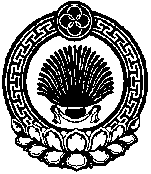 ХАЛЬМГ ТАНhЧИНКОРОБКИНСК  СЕЛАНЭМУНИЦИПАЛЬН  БУРДЭЦИНДЕПУТАТНРИН  ХУРГ№ подпунктаПеречень земельных участков, в отношении которых установлена налоговая ставкаСтавка налога, %1.1отнесенные к землям сельскохозяйственного назначения или к землям в составе зон сельскохозяйственного использования в населенных пунктах и используемые для сельскохозяйственного производства0,31.2занятые жилищным фондом и объектами инженерной инфраструктуры жилищно-коммунального комплекса (за исключением доли в праве на земельный участок, приходящейся на объект, не относящийся к жилищному фонду и к объектам инженерной инфраструктуры жилищно-коммунального комплекса) или приобретенные (предоставленные) для жилищного строительства (за исключением земельных участков, приобретенных (предоставленных) для индивидуального жилищного строительства, используемых в предпринимательской деятельности)0,31.3не используемые в предпринимательской деятельности, приобретенные (предоставленные) для ведения личного подсобного хозяйства, садоводства или огородничества, а также земельные участки общего назначения, предусмотренные Федеральным законом от 29 июля 2017 года N 217-ФЗ "О ведении гражданами садоводства и огородничества для собственных нужд и о внесении изменений в отдельные законодательные акты Российской Федерации"0,31.4ограниченные в обороте в соответствии с законодательством Российской Федерации, предоставленные для обеспечения обороны, безопасности и таможенных нужд0,31.5прочие1,5